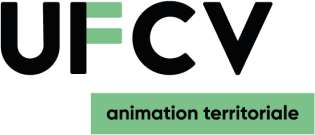 Accueil de loisirs de MarquilliesMercredis récréatifs de Marquillies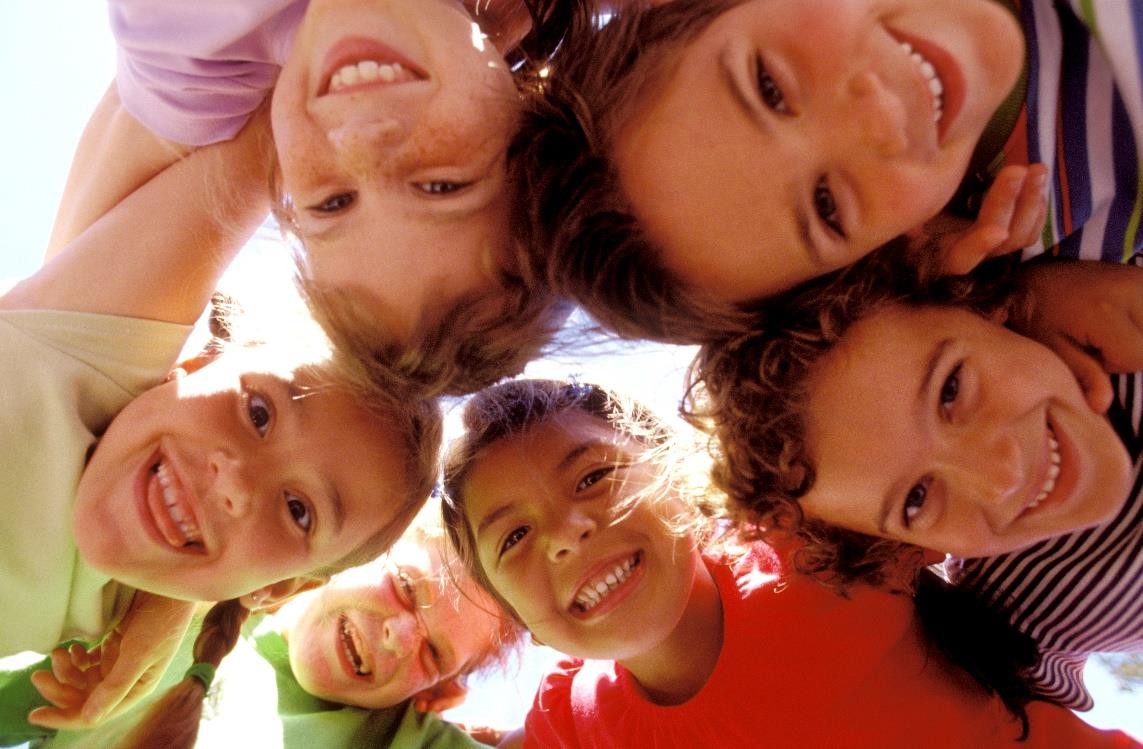 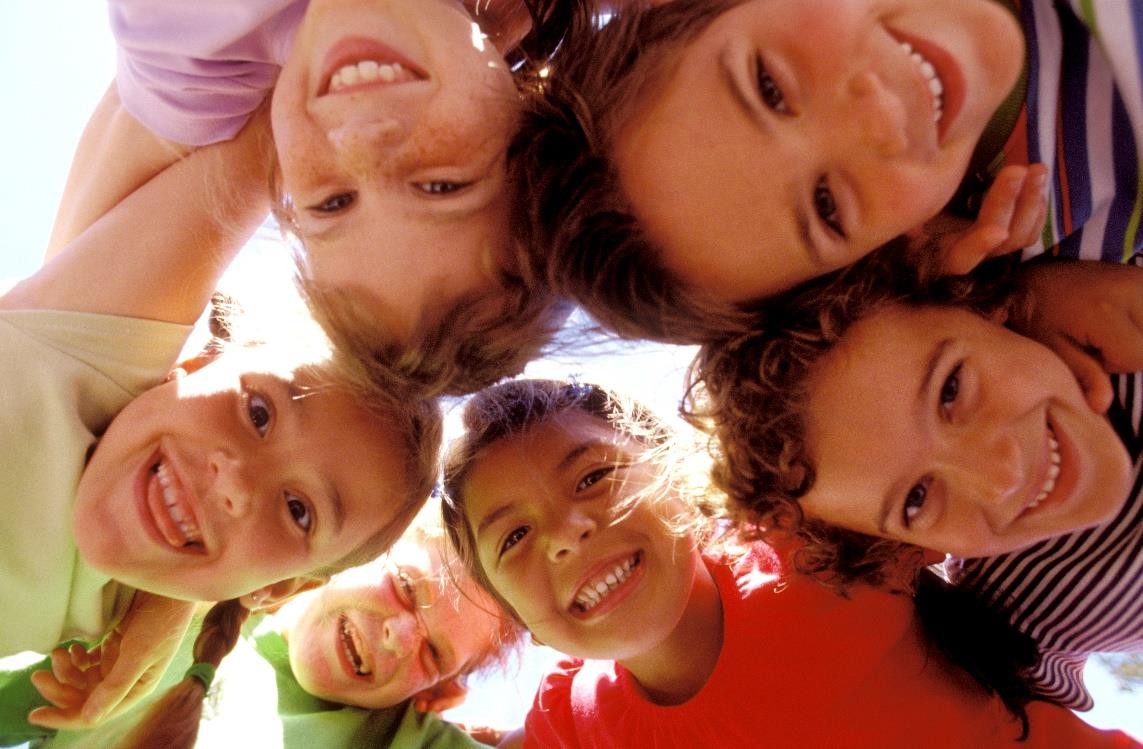 UFCV Hauts de France234 Rue St HubertBP 87 – 59830 BOUVINESufcvhautsdefrance@ufcv.fr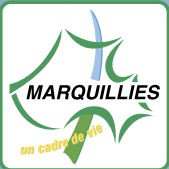 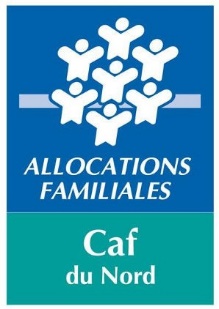 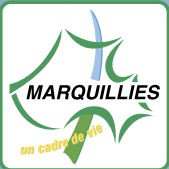 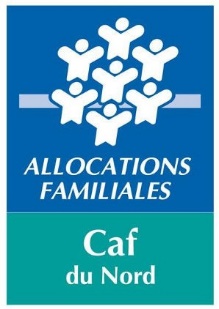 Qu’est-ce que l’inscription ?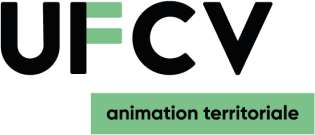 L’inscription d’un enfant à un accueil Ufcv consiste  à réunir l’ensemble des informations et des autorisations nécessaire à son accueil et à les transmettre aux services  de l’Ufcv.L’inscription est valable pour l’année civile et est indispensable à la prise en charge de chaque enfant par l’Ufcv. Elle atteste de l’accord des responsables légaux à accueillir leurs enfants dans des dispositifs  péri ou extrascolaire, encadrée juridiquement par le code de l’action sociale et des familles.Tous les accueils Ufcv font l’objet d’une ouverture déclarée aux pouvoirs publics et se conforment aux obligations réglementaires  en vigueur. L’inscription des enfants à ces accueils permettent avant tout à l’Ufcv de disposer des renseignements utiles à sa prise en charge, notamment :• Les informations générales concernant la  famille et l’enfant (adresse, 
• quotient, familial, situation familiale…).• Les informations d’ordre médicales lié à l’enfant (vaccination, médecin 
• traitant, allergies…).• Les accords parentaux pour certains aspects liés au fonctionnement de • l’accueil (autorisation de sortie, droits à l’image…).Attention ! L’inscription est une formalité différente de la réservation.Comment s’inscrire ?L’inscription s’effectue auprès des services l’Ufcv :❶ En retirant votre dossier - auprès de nos bureaux, par mail à ufcvhautsdefrance@ufcv.fr - sur le site internet de l’Ufcv https://portail-animation.ufcv.fr/ ❷ En nous le renvoyant par courrier à l’adresse suivante :Ou par mail à : ufcvhautsdefrance@ufcv.fr   (en 1 seul document format PDF)Ou par courrier à : Service Accueil de loisirs de l’Ufcv - 234 rue St Hubert -59830 BouvinesDès réception du dossier, un délai de minimum 8 jours est nécessaire pour son traitement par nos services.Dès l’enregistrement de votre dossier par nos services, un email de confirmation vous sera adressé.Si vous renouvelez l’inscription pour une nouvelle année scolaire :Vous devez à nouveau remplir un dossier « S’inscrire » pour l’année scolaire. Dès mise à jour par nos services, vos identifiants et codes d’accès à votre espace personnel du portail famille restent identiques et vous pourrez de nouveau réserver en ligne.Si vous inscrivez votre enfant pour la première fois :Dès l’enregistrement de votre dossier par nos services, un email de confirmation vous sera adressé vous indiquant la création de votre espace famille personnel sécurisé au portail animation de l’UFCV (accessible via https://portail-animation.ufcv.fr/. En vous connectant, vous pourrez ainsi vérifier les informations concernant votre situation et accéder à la réservation en ligneAttention ! Cet email arrive souvent dans les courriers indésirables.Sur le portail famille :Il vous sera possible de réserver les places en ligne pour votre enfant, consulter vo consulter vos factures et payer en ligne. Les modalités de réservation sont indiquées dans les règlements intérieurs.	Remplir un dossier par enfant et par année  civileL’ENFANTNom : ……………………………….Prénom : ……………….…………🗆 Garçon 🗆 Fille	Date de naissance : ………………Age :………….Classe fréquentée : …………….…Ville de l’école : …………………..…L’enfant est-il bénéficiaire d’une AEEH (allocation d'éducation de l'enfant handicapé) : 🗆 Oui	🗆 NonL’ACCUEIL UFCV  Commune de : ……………………………………………….....RESPONSABLE LÉGAL N°1	🗆 Père	🗆 Mère	🗆 Autre : ………………..…………………………………….Nom………………………………………Prénom………………………………Email…………………………………………………………….Adresse………...…………………………………………………CP………………...Ville : ……..……………………..……………………….Tél port.……………………...…………… Tél maison……………………...……………Tél prof. : ………………………………………La facturation est faite par défaut au responsable N°1. RESPONSABLE LÉGAL N°2	🗆 Père	🗆 Mère	🗆 Autre : ………………..…………………………………….Nom………………………………………Prénom………………………………Email…………………………………………………………....Adresse………...…………………………………………………CP………………...Ville : ……..……………………..………………………. Tél port.……………………...…………… Tél maison……………………...……………Tél prof. : ……………………………………..RENSEIGNEMENTS CafN° d’allocataire…………………………………….. (*Joindre un justificatif de quotient familial)Caisse d’Allocations Familiales ou MSA ou autres régimes (à préciser) de…………………………………………………En l’absence de numéro d’allocataire, le tarif le plus élevé est appliqué.Sondage INSCRIPTION 🗆 Mercredis  🗆 Petites Vacances  🗆 Eté 	Ne constitue pas une réservation.OPTIONS DE RÈGLEMENT Souhaitez-vous régler vos factures   🗆 par chèque bancaire, CESU ou ANCV envoyé à la délégation Ufcv	🗆  par prélèvement automatique  (joindre un RIB) Renouvellement Prélèvement cocher cette case 🗆 🗆  par carte bleue dans votre espace internet personnel 🗆  par CESU dématérialisé  (demander notre code NAN)	La facture est systématiquement envoyée par mail et toujours disponible sur votre espace personnel. DÉCLARATIONS ET SIGNATURESJ'ai pris connaissance du règlement intérieur de l’accueil et je l’accepte dans son intégralité. J’autorise mon enfant à participer aux sorties éventuelles organisées par la structure d’accueil.J’autorise la direction de l’accueil à prendre le cas échéant toutes mesures (traitement médical, hospitalisation, intervention chirurgicales) rendues nécessaires par l’état de mon enfant.Je m’engage à payer l’intégralité des frais liés à l’accueil de mon enfant à réception du relevé de frais.Je possède une assurance Responsabilité Civile.J’autorise la personne habilitée à consulter mon quotient familiale sur le site de la CAFJe m’engage à signer tout changement de situation concernant les informations communiquées dans ce dossierNom du signataire: 	Fait à :	Le :		Signature:L’ENFANTCette fiche permet de recueillir des informations utiles pendant l’accueil de l’enfant. Elle évite de vous démunir de son carnet de santé. Elle est à actualiser en fonction de l’état sanitaire de votre enfant.Nom : ………………………………...… Prénom :….…………………………Date de Naissance: …..…../...……/….……. Garçon FilleRESPONSABLE DE L’ENFANT Père  Mère   Autre : …………………………Nom : ………………………………………..….Prénom : ………………………………………Adresse : ……………………………………………………………………………………….. CP : ………………………………. Ville : ……………………………Responsable 1 : ………………………. Tél port. : …………..…...……… Tél maison : ……………..…………… Tél prof : ………….……………..Responsable 2 : ………………………. Tél port. : …………..…...……… Tél maison : ……………..…………… Tél prof : ………….…………….Numéro de sécurité sociale : ………………………………………………………… Adresse de votre CPAM : …………………………………….VACCINATIONSRENSEIGNEMENTS MÉDICAUX CONCERNANT L’ENFANTVotre enfant a-t-il des allergiesRECOMMANDATIONS UTILES DES RESPONSABLES LÉGAUXVotre enfant porte-t-il des lentilles, des lunettes, des prothèses auditives, des prothèses dentaires, etc… précisez : ……………………………………………………………………………………………………………………………………………………………………………………………………………………………………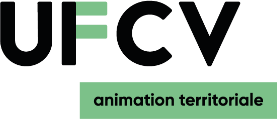 Nom de l’accueil de loisirs : …………..………………………..……………Année: …………..………………………..…………………………………..L’ENFANTNom: ……………………………..Prénom:….…………………………Date de Naissance: ….../...…/….……..     Garçon Fille LE RESPONSABLE LÉGALNom: ………………………………...…… Prénom:….…………………… Lien avec l’enfant :   Père  Mère   Autre, précisez : …..…………. DROIT À L’IMAGEJ’autorise l'Ufcv à utiliser l'image de mon enfant, dans tout support de communication (site internet Ufcv, site de la collectivité, brochures, vidéos, support audio, journaux, blog famille, activités du centre, photographie, newsletter) pour une durée indéterminée et à des fins non commerciales en France. Fait à :	                       Le :       		Signature: AUTORISATION DE SORTIE	En tant que responsable légal, j’autorise mon enfant  à repartir seul aux heures de départ de l’accueil      OUI     NON En tant que responsable légal, j’autorise les personnes suivantes à récupérer mon enfant  aux heures de départ de l’accueil. Ces dernières devront se munir d’une preuve d’identité, ce sans quoi l’enfant ne pourrait pas quitter l’accueil.  L’autorisation est valable de la date de signature jusqu’au 31 décembre 2024, sauf si j’indique une date de fin antérieure en quatrième colonne du tableau.Fait à ……………………… Le………………………Signature VACCINS 
OBLIGATOIRESOUINONDATES  DU DERNIER RAPPELDiphtérieTétanosPoliomyéliteOu DT pol ioOu Tetracoqutres (préciser)VACCINS 
RECOMMANDÉSDATES  DU DERNIER RAPPELHépatite BRubéole—Oreillons—RougeoleCoquelucheAutre (préciser)NOMPRÉNOMLIEN AVEC L’ENFANTDATE DE FIN DE VALIDITÉ